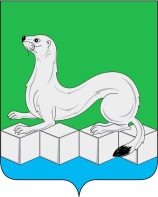 Российская ФедерацияАдминистрацияУсольского Муниципального района Иркутской областиРАСПОРЯЖЕНИЕОт 13.03.2023г.								№83-ррп. БелореченскийО внесении изменений в План реализации муниципальной программы «Гражданская активность» на 2023 годВ соответствии с пунктом 6.8. главы 6 Порядка принятия решений о разработке, формировании, утверждении, реализации и оценке эффективности реализации муниципальных программ Усольского муниципального района Иркутской области, утвержденного постановлением администрации Усольского муниципального района Иркутской области от 21.02.2019г. №229 (в редакции от 20.07.2022г. №430), постановлением администрации Усольского муниципального района Иркутской области от 13.03.2023 г. № 173 «О внесении изменений в муниципальную программу «Гражданская активность» на 2020-2025 годы» руководствуясь ст. ст. 6, 22, 46 Устава Усольского муниципального района Иркутской области:1. Внести изменения в План реализации муниципальной программы «Гражданская активность» на 2023 год, утвержденный распоряжением администрации Усольского муниципального района Иркутской области           от 31.01.2023 г. №25, изложив его в новой редакции (прилагается).2. Отделу по организационной работе аппарата администрации Усольского муниципального района Иркутской области опубликовать настоящее распоряжение в газете «Официальный вестник Усольского района» и в сетевом издании «Официальный сайт администрации Усольского района» в информационно - телекоммуникационной сети «Интернет» (www.usolie – raion.ru).3.Контроль за исполнением настоящего распоряжения оставляю за собой. И.о. мэра Усольского муниципального района Иркутской области		                       		И.М. ДубенковаПриложение к распоряжению администрации Усольского муниципального районаИркутской областиот 13.03.2023г. №83-рПЛАНреализации муниципальной программы«Гражданская активность» на 2023 год                              (наименование муниципальной программы)						                № п/пНаименование подпрограммы, задачи, основного мероприятия, мероприятияОтветственный за выполнение мероприятия СрокСрокПоказатели непосредственного результата реализации мероприятияПоказатели непосредственного результата реализации мероприятияПоказатели непосредственного результата реализации мероприятияОбъемы финансового обеспечения, тыс. руб. Объемы финансового обеспечения, тыс. руб. Объемы финансового обеспечения, тыс. руб. Объемы финансового обеспечения, тыс. руб. № п/пНаименование подпрограммы, задачи, основного мероприятия, мероприятияОтветственный за выполнение мероприятия начала реализацииокончания реализациинаименованиеед.изм.значениеОбъемы финансового обеспечения, тыс. руб. Объемы финансового обеспечения, тыс. руб. Объемы финансового обеспечения, тыс. руб. Объемы финансового обеспечения, тыс. руб. № п/пНаименование подпрограммы, задачи, основного мероприятия, мероприятияОтветственный за выполнение мероприятия начала реализацииокончания реализациинаименованиеед.изм.значениеСредства федерального бюджетаСредства бюджета субъекта РФСредства бюджета муниципального районаИные источники123456789101112Всего по муниципальной программе «Гражданская активность»Всего по муниципальной программе «Гражданская активность»Всего по муниципальной программе «Гражданская активность»Всего по муниципальной программе «Гражданская активность»Всего по муниципальной программе «Гражданская активность»Всего по муниципальной программе «Гражданская активность»Всего по муниципальной программе «Гражданская активность»Всего по муниципальной программе «Гражданская активность»--8371,80-1.Подпрограмма 1 «Старшее поколение»Подпрограмма 1 «Старшее поколение»Подпрограмма 1 «Старшее поколение»Подпрограмма 1 «Старшее поколение»Подпрограмма 1 «Старшее поколение»Подпрограмма 1 «Старшее поколение»Подпрограмма 1 «Старшее поколение»--302,05-1.1.Основное мероприятие 1«Районный туристический слет для людей старшего поколения Усольского муниципального района Иркутской области»Управление по социально-культурным вопросам администрации Усольского муниципального района Иркутской области15.0631.07Доля ветеранов войны и труда, граждан пожилого возраста, охваченных физкультурно- оздоровительными мероприятиями, мероприятиями по организации досуга, культурно-массовыми мероприятиями, поздравительными мероприятиямичеловек3465--20,00-1.2.Мероприятие 2 «День матери»Управление по социально-культурным вопросам администрации Усольского муниципального района Иркутской области01.1128.11Доля ветеранов войны и труда, граждан пожилого возраста, охваченных физкультурно- оздоровительными мероприятиями, мероприятиями по организации досуга, культурно-массовыми мероприятиями, поздравительными мероприятиямичеловек3465--10,00-1.3.Мероприятие 3 «День пожилого человека»Управление по социально-культурным вопросам администрации Усольского муниципального района Иркутской области01.1030.10                                                Доля ветеранов войны и труда, граждан пожилого возраста, охваченных физкультурно- оздоровительными мероприятиями, мероприятиями по организации досуга, культурно-массовыми мероприятиями, поздравительными мероприятиямичеловек3465--20,00-1.4.Мероприятие 4 «Фестиваль хоровых ветеранских коллективов»Управление по социально-культурным вопросам администрации Усольского муниципального района Иркутской области01.0520.05Доля ветеранов войны и труда, граждан пожилого возраста, охваченных физкультурно- оздоровительными мероприятиями, мероприятиями по организации досуга, культурно-массовыми мероприятиями, поздравительными мероприятиямичеловек3465--10,00-1.5.Мероприятие 5 «Чествование юбиляров – ветеранов Великой Отечественной войны и долгожителей Усольского муниципального района Иркутской области»Управление по социально-культурным вопросам администрации Усольского муниципального района Иркутской области01.0131.12Доля ветеранов войны и труда, граждан пожилого возраста, охваченных физкультурно- оздоровительными мероприятиями, мероприятиями по организации досуга, культурно-массовыми мероприятиями, поздравительными мероприятиямичеловек3465--167,00-1.6.Мероприятие 6 «Дни воинской Славы (победные дни) России»Управление по социально-культурным вопросам администрации Усольского муниципального района Иркутской области01.0131.12Доля ветеранов войны и труда, граждан пожилого возраста, охваченных физкультурно- оздоровительными мероприятиями, мероприятиями по организации досуга, культурно-массовыми мероприятиями, поздравительными мероприятиямичеловек3465--20,00-1.7.Мероприятие 7 «Вахта Памяти»Управление по социально-культурным вопросам администрации Усольского муниципального района Иркутской области15.0415.05Доля ветеранов войны и труда, граждан пожилого возраста, охваченных физкультурно- оздоровительными мероприятиями, мероприятиями по организации досуга, культурно-массовыми мероприятиями, поздравительными мероприятиямичеловек3465--25,00-1.8.Мероприятие 8 «Оформление подписки на СМИ Советы ветеранов городских и сельских поселений»Управление по социально-культурным вопросам администрации Усольского муниципального района Иркутской области01.0131.12Доля ветеранов войны и труда, граждан пожилого возраста, охваченных физкультурно- оздоровительными мероприятиями, мероприятиями по организации досуга, культурно-массовыми мероприятиями, поздравительными мероприятиямичеловек3465--30,05-1.9Мероприятие 9 «Информационное сопровождение и поддержка в СМИ мероприятий подпрограммы»Управление по социально-культурным вопросам администрации Усольского муниципального района Иркутской области01.0131.12Количество мероприятий, получивших информационное сопровождение и поддержку в СМИ.Количество публикаций34--0,00-2Подпрограмма 2 «Взаимодействие с общественностью»Подпрограмма 2 «Взаимодействие с общественностью»Подпрограмма 2 «Взаимодействие с общественностью»Подпрограмма 2 «Взаимодействие с общественностью»Подпрограмма 2 «Взаимодействие с общественностью»Подпрограмма 2 «Взаимодействие с общественностью»Подпрограмма 2 «Взаимодействие с общественностью»--3069,75-2.1.Основное мероприятие 1 «Гранты на поддержку общественных инициатив граждан, проживающих на территории Усольского муниципального района Иркутской области»Управление по социально-культурным вопросам администрации Усольского муниципального района Иркутской области01.0131.12Количество общественных организаций участвовавших в реализации социально-значимых проектов в Усольском муниципальном районе Иркутской областиШт.24--3000,00-2.2Мероприятие 2 «Гражданский форум Усольского муниципального района Иркутской области» Управление по социально-культурным вопросам администрации Усольского муниципального района Иркутской области01.1101.12Доля граждан, вовлеченных в мероприятия, проводимые совместно органами местного самоуправления с общественными организациями, в общей численности населения Усольского муниципального района Иркутской области%7.2%59,752.3 Мероприятие 3 «Проведение круглых столов, семинаров для представителей ТОС Усольского муниципального района Иркутской области»Управление по социально-культурным вопросам администрации Усольского муниципального района Иркутской области01.01.31.12Количество «круглых столов», семинаров, проведенных для представителей общественности (ТОС) Усольского муниципального района Иркутской областишт.510,002.4 Мероприятие 4 «Информационное сопровождение и поддержка в СМИ мероприятий подпрограммы»Управление по социально-культурным вопросам администрации Усольского муниципального района Иркутской области01.0131.12Количество мероприятий, получивших информационное сопровождение и поддержку в СМИКоличество мероприятий350,0033 Основное мероприятие «Поддержка местных инициатив»Управление по социально-культурным вопросам администрации Усольского муниципального района Иркутской областиСоисполнитель основного мероприятия: Комитет по экономике и финансам Усольского муниципального района Иркутской области01.0331.12Доля населения района, участвующая в определении приоритетных проблем, на решение которых направлены инициативные проекты%3,05000,00И.о. начальника управления по социально-культурным вопросам  О.В. Потег 